                                                                                                  				проект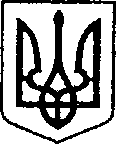 УКРАЇНА ЧЕРНІГІВСЬКА ОБЛАСТЬН І Ж И Н С Ь К А    М І С Ь К А    Р А Д АВ И К О Н А В Ч И Й    К О М І Т Е ТР І Ш Е Н Н Явід _____________ 2021 р.              	м. Ніжин    					№ ____Про фінансування заходів міської програмирозвитку культури,  мистецтва  і охорони культурної спадщини на 2021 рік		Відповідно до ст. ст. 32, 40, 42, 59  Закону України «Про місцеве самоврядування в Україні», Регламенту виконавчого комітету Ніжинської міської ради VІІІ скликання, затвердженого рішенням Ніжинської міської ради Чернігівської області від 24 грудня 2020 року № 27-4/2020, «Про затвердження Плану заходів із відзначення в області у 2021 Дня пам’яті та примирення і 76-ї річниці перемоги над нацизмом у Другій світовій війні та на виконання міської програми розвитку культури, мистецтва і охорони культурної спадщини на 2021, затвердженої рішенням Ніжинської міської ради VІІІ скликання від 24 грудня 2020 року № 3-4/2020 (зі змінами), виконавчий комітет Ніжинської міської ради вирішив:	1. Фінансовому управлінню Ніжинської міської ради /Писаренко Л.В./ профінансувати управління культури і туризму Ніжинської міської ради на  проведення заходів міської програми розвитку культури, мистецтва і охорони культурної спадщини на 2021 року згідно  кошторису (додається). 	2. Начальнику управління культури і туризму Ніжинської міської ради Бассак Т.Ф. забезпечити оприлюднення даного рішення на сайті міської ради протягом п’яти робочих днів з дня його прийняття.  	3. Контроль за виконанням рішення покласти на заступника міського голови з питань діяльності виконавчих органів ради Смагу С.С.Міський голова							Олександр КОДОЛА									Додаток 					         		           до рішення виконавчого комітету 							           від _______________2021 р. № ___КОШТОРИС   ВИТРАТна проведення заходів міської програми розвитку культури, мистецтва і охорони культурної спадщини на 2021 рік (КПКВ 1014082):		1. Проведення Дня міста Ніжина:		1.1. Придбання банерів (2 шт. х 1100,00 грн., 1 шт. х 800,00 грн.), (КЕКВ 2210)						 3000,00 грн.		1.2. Оплата послуг з організаційного забезпеченнярозважальних програм (КЕКВ 2240)					25000,00 грн.		1.3. Придбання оригінальних грамот (50 шт. х 15,00 грн.), оригінальних подяк (50 шт. х 15,00 грн.) (КЕКВ 2210)		1500,00 грн.		1.4. Придбання реквізиту (тканина 10 м. х 120,00 грн.), (КЕКВ 2210)									1200,00 грн.		2. Проведення культурно-мистецького заходу "Ніжин о’Жив":	2.1. Послуги по світловому забезпеченню (КЕКВ 2240)	6000,00 грн.	2.2. Транспортні послуги для перевезення музичної апаратури, декорацій, реквізиту (КЕКВ 2240)				1000,00 грн.3. Відзначення Дня пам’яті та примирення, Дня перемоги над нацизмом у Другій світовій війні - 76 річчя Великої Перемоги:3.1. Придбання кошиків з квітами (2 шт. х 750,00 грн.), квітів (20 шт. х 25,00 грн.), (КЕКВ 2210)					2000,00 грн.4. Відзначення 160-річниці з дня перепоховання Т.Г. Шевченка:4.1. Придбання квітів (хризантема 8 шт. х 50,00 грн., гвоздика (20 шт. х 30,00 грн.), (КЕКВ 2210)				1000,00 грн.5. Відзначення Дня Європи::5.1. Придбання фарби для виготовлення арт-об’єкту(20 шт. х 100,00 грн.), (КЕКВ 2210)						2000,00 грн. 5.2. Придбання канцприладдя (пензлі, кольоровий папір, гофрований папір, фотопапір, клей, шпагат, та інше), (КЕКВ 2210)									3000,00 грн.6. Проведення свята – День вишиванки:6.1. Придбання реквізиту (будматеріали, канцприладдядля виготовлення фото-зони) (КЕКВ 2210)				2000,00 грн. 7. Відзначення Міжнародного дня музеїв. Проведення "Музейної ночі":7.1. Придбання реквізиту (декоративні смолоскипи 16 х 125,00 грн.), (КЕКВ 2210)						2000,00 грн.7.2. Придбання реквізиту (декоративні ліхтарі 10 шт. х 200 грн.), (КЕКВ 2210)						2000,00 грн.7.3. Придбання канцприладдя (папір 5 п. х 85,00 грн., гофрований папір 30 х 15,00 грн., кольоровий папір 5 х 25,00 грн.), (КЕКВ 2210)									1000,00 грн.							Всього:		52700,00 грн.Заступник міського голови					             Сергій СМАГАПОЯСНЮВАЛЬНА ЗАПИСКАдо проекту рішення виконавчого комітету Ніжинської міської ради«Про фінансування заходів міської програми розвитку культури, мистецтва і охорони культурної спадщини на 2021 рік»1. Обґрунтування необхідності прийняття акта Проект рішення виконавчого комітету Ніжинської міської ради  «Про фінансування заходів міської програми розвитку культури, мистецтва і охорони культурної спадщини» розроблено відповідно до ст. 32, 40, 42, 59  Закону України "Про місцеве самоврядування в Україні", Регламенту виконавчого комітету Ніжинської міської ради VІІІ скликання, затвердженого рішенням Ніжинської міської ради Чернігівської області від 24 грудня 2020 року № 27-4/2020, «Про затвердження Плану заходів із відзначення в області у 2021 Дня пам’яті та примирення і 76-ї річниці перемоги над нацизмом у Другій світовій війні та на виконання міської програми розвитку культури, мистецтва і охорони культурної спадщини, затвердженої рішенням Ніжинської міської ради VІІІ скликання від 24 грудня 2020 року № 3-4/2020 (зі змінами).2. Загальна характеристика і основні положення проектуПроект рішення складається з трьох пунктів:Пункт 1 містить інформацію про фінансове забезпечення проекту рішення. Кошторис у додатку.Пункт 2 визначає контролюючого за оприлюднення даного рішення на сайті міської ради.Пункт 3 визначає контролюючого за виконанням даного рішення.3. Фінансово-економічне обґрунтування Реалізація даного проекту здійснюється за рахунок виконання  міської програми розвитку культури, мистецтва і охорони культурної спадщини на 2021 рік.Начальник управління культури і туризму                                                                       Тетяна БАССАК Візують:Начальник управління культури і туризму 			 	Тетяна БАССАКЗаступник міського голови з питань діяльності виконавчих органів ради 							Сергій СМАГАНачальник фінансового управління 			Людмила ПИСАРЕНКО Начальник  відділу юридично-кадровогоЗ абезпечення							В’ячеслав ЛЕГАКеруючий справами виконавчого комітету 		Валерій САЛОГУБ